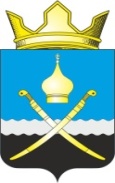 Российская ФедерацияРостовская область, Тацинский районМуниципальное образование «Михайловское сельское поселение»Администрация Михайловского сельского поселения__________________________________________________________________ПОСТАНОВЛЕНИЕ24  ноября  2017  года                                № 169                                      х. МихайловО внесении изменений  в постановление Администрации  Михайловского сельскогопоселения от 04.12.2015 № 216 «Об утверждении административного регламента предоставлениямуниципальной услуги «Заключение договороваренды муниципального имущества (за исключениемземельных участков) на новый срок»В соответствии с Федеральным законом от 06.10.2003 № 131-ФЗ «Об общих принципах организации местного самоуправления в Российской Федерации», Федеральным законом от 27.07.2010  № 210-ФЗ «Об организации предоставления государственных и муниципальных услуг», ПОСТАНОВЛЯЮ: Внести  изменения  в постановление Администрации Михайловского сельского поселения  от  04.12.2015 № 216 «Об утверждении административного регламента предоставления муниципальной услуги «Заключение договороваренды муниципального имущества (за исключением земельных участков) на новый срок»,  изложив приложение к постановлению в новой редакции (Приложение).            2.	Настоящее постановление подлежит опубликованию и размещению на официальном сайте Администрации Михайловского сельского поселения.        3.	Контроль за исполнением настоящего постановления оставляю  за собой.И.о. главы АдминистрацииМихайловского сельского поселения  					                        	Л.В. ТитоваПриложениек постановлению администрации Михайловского сельского поселения от 24.11.2017  №169АДМИНИСТРАТИВНЫЙ РЕГЛАМЕНТ предоставления муниципальной услуги «Заключение договоров аренды муниципального имущества (за исключением земельных участков) на новый срок»1. Общие положения           1.1. Административный регламент предоставления муниципальной услуги «Заключение договоров аренды муниципального имущества (за исключением земельных участков) на новый срок» (далее – административный регламент) определяет сроки и последовательность действий (административных процедур), межведомственного взаимодействия администрации Михайловского сельского поселенияпри оформлении и выдаче договора аренды муниципального имущества(за исключением земельных участков) на новый срок.Прием заявлений и выдача документов по результатам рассмотрения представленных заявлений осуществляется администрацией Михайловского сельского поселения.          1.2. Получателями муниципальной услуги «Заключение договоров аренды муниципального имущества (за исключением земельных участков) на новый срок» являются физические лица, юридические лица и индивидуальные предприниматели, обратившиеся с письменным заявлением, поданным лично или через законного представителя (далее – заявители).1.3. Администрация Михайловского сельского поселения при предоставлении муниципальной услуги «Заключение договоров аренды муниципального имущества (за исключением земельных участков) на новый срок» для формирования полного пакета документов взаимодействует в рамках межведомственного информационного взаимодействия с межрайонной ИФНС России №22 по Ростовской области.2. Стандарт предоставления муниципальной услуги2.1. Наименование муниципальной услуги: «Заключение договоров аренды муниципального имущества (за исключением земельных участков) на новый срок»(далее – муниципальная услуга).2.2. Сведения о местонахождении, контактных телефонах органа местного самоуправления, предоставляющего муниципальную услугу.Администрация Михайловского сельского поселения (далее - администрация), расположена по адресу: Ростовская область, Тацинский район,  х. Михайлов, ул. Ленина, 126.График работы кроме выходных и праздничных дней:          понедельник – пятница  с 8.00 до 16.12;          перерыв с 12.00 до 13.00.Справочный телефон: (886397) 25-1-02.      Адрес официального сайта Михайловского сельского поселения в сети Интернет http://mihailov-sp.ru.      Адрес электронной почты для направления обращений по вопросам предоставления муниципальной услуги:sp38399@donpac.ru.2.3. Юридическим фактом, являющимся основанием для начала действия, служит регистрация документов, указанных в п.п.2.6.1., 2.6.2. административного регламента, для получения муниципальной услуги администрации Михайловского сельского поселения.Результат предоставления муниципальной услуги - выдача заявителю договора аренды муниципального имущества (за исключением земельных участков) на новый срок либо выдача уведомления об отказе в оформлении документов по указанной муниципальной услуге - в случаях, предусмотренных п.2.8. административного регламента.2.4. Срок предоставления муниципальной услуги составляет 104 календарных дня.2.5. Правовые основания для предоставления муниципальной услуги:2.5.1. Гражданский кодекс Российской Федерации (часть вторая) от 26.01.1996 №14-ФЗ (первоначальный текст документа опубликован в издании «Российская газета» от 06.12.1996 №23).2.5.2. Федеральный закон от 06.10.2003 №131-Ф3 «Об общих принципах организации местного самоуправления в Российской Федерации» (первоначальный текст документа опубликован в издании «Российская газета» от 08.10.2003 №202).2.5.3. Федеральный закон от 26.07.2006 №135-ФЗ «О защите конкуренции» (первоначальный текст документа опубликован в издании «Российская газета» от 27.07.2006 №162).2.5.4. Федеральный закон от 27.07.2010 №210-ФЗ «Об организации предоставления государственных и муниципальных услуг» (первоначальный текст документа опубликован в издании «Российская газета» от 30.07.2010 №168).2.5.5. Федеральный закон от 24.07.2007 №209-ФЗ «О развитии малого и среднего предпринимательства в РФ» (первоначальный текст документа опубликован в издании «Российская газета» от 30.07.2007 №164).2.5.6. Федеральный закон от 24.11.1995 №181-ФЗ «О социальной защите инвалидов в Российской Федерации» (первоначальный текст документа опубликован в издании «Собрание законодательства РФ», 27.11.1995, №48, ст.4563).2.5.7. Устав муниципального образования «Михайловское сельское поселение».2.5.8. Решение Собрания депутатов Михайловского сельского поселения от 31.07.2012 № 148 «Об утверждении Положения о порядке управления и распоряжения муниципальной собственностью муниципального образования «Михайловское сельское поселение».2.5.9. Настоящий административный регламент.2.6. Исчерпывающий перечень документов, необходимых в соответствии с законодательными или иными нормативными правовыми актами для предоставления муниципальной услуги, с разделением на документы и информацию, которые заявитель должен представить самостоятельно, и документы, которые заявитель вправе представить по собственной инициативе, так как они подлежат представлению в рамках межведомственного информационного взаимодействия:2.6.1. Заявление о заключении договора аренды муниципального имущества (приложение 1 к административному регламенту).2.6.2. Перечень документов, которые заявитель предоставляет самостоятельно:-  документ, удостоверяющий  личность заявителя или  представителя заявителя, копия при предъявлении оригинала: паспорт гражданина Российской Федерации, удостоверяющий личность гражданина Российской Федерации на территории Российской Федерации (для граждан Российской Федерации);  временное удостоверение личности (для граждан Российской Федерации); паспорт гражданина иностранного государства, легализованный на территории Российской Федерации (для иностранных граждан); Разрешение на временное проживание (для лиц без гражданства); вид на жительство (для лиц без гражданства); Удостоверение беженца в Российской Федерации (для беженцев); Свидетельство о рассмотрении ходатайства о признании беженцем на территории Российской Федерации (для беженцев); свидетельство о предоставлении временного убежища на территории Российской Федерации; свидетельство о рождении (для лиц, не достигших возраста 14 лет);- документ, удостоверяющий права (полномочия) представителя физического или юридического лица, если с заявлением обращается представитель заявителя, копия при предъявлении оригинала: для представителей физического лица: доверенность; свидетельство о рождении; акт органа опеки и попечительства о назначении опекуна или попечителя; для представителей юридического лица:: доверенность, оформленная в установленном законом порядке, на представление интересов заявителя; определение арбитражного суда о введении внешнего управления и назначении внешнего управляющего (для организации, в отношении которой введена процедура внешнего управления);2.6.3. Перечень документов, которые заявитель вправе представить по собственной инициативе, так как они подлежат представлению в рамках межведомственного информационного взаимодействия:- выписка из ЕГРИП (для индивидуальных предпринимателей), запрашиваемая в Федеральной налоговой службе Российской Федерации;- выписка из ЕГРЮЛ (для юридических лиц), запрашиваемая в Федеральной налоговой службе Российской Федерации.2.7. Исчерпывающий перечень оснований для отказа в приеме документов, необходимых для предоставления муниципальной услуги:2.7.1. Отсутствие одного из документов, указанных в п.п.2.6.1., 2.6.2. административного регламента. 2.7.2. Несоответствие хотя бы одного из представленных документов по форме или содержанию требованиям действующего законодательства, а также содержание в документе неоговоренных приписок и исправлений, серьезных повреждений, не позволяющих однозначно истолковать его содержание, за исключением тех случаев, когда допущенные нарушения могут быть устранены органами и организациями, участвующими в процессе предоставления муниципальной услуги.2.7.3. Обращение за получением муниципальной услуги лица, не уполномоченного надлежащим образом.2.8. Исчерпывающий перечень оснований для отказа в предоставлении муниципальной услуги:2.8.1. Предоставление заявителем недостоверных или неполных сведений в документах.2.8.2. Неисполнение или ненадлежащее исполнение заявителем своих обязанностей по ранее заключенным договорам аренды муниципального имущества.2.8.3. Наличие решения о ликвидации заявителя - юридического лица или наличие решения арбитражного суда о признании заявителя - юридического лица, индивидуального предпринимателя банкротом и об открытии конкурсного производства.2.8.4. Наличие решения о приостановлении деятельности заявителя в порядке, предусмотренном Кодексом Российской Федерации об административных правонарушениях.2.9. Муниципальная услуга предоставляется заявителю на бесплатной основе.2.10. Максимальный срок ожидания в очереди при подаче запроса о предоставлении муниципальной услуги и при получении результата предоставления муниципальной услуги составляет 15 минут.2.11. Срок регистрации запроса заявителя о предоставлении муниципальной услуги не превышает 15 минут.2.12. Требования к помещениям, в которых предоставляется муниципальная услуга, к месту ожидания и приема заявителей, размещению и оформлению визуальной, текстовой информации о порядке предоставлении муниципальной услуги.2.12.1. Здание, в котором предоставляется муниципальная услуга, должно находиться с учетом пешеходной доступности не более 10 минут от остановки общественного транспорта и оборудовано входом, обеспечивающим свободный доступ заявителей в помещение, с учетом соблюдения установленного в здании пропускного режима.Прием заявителей осуществляется в здании Администрации Михайловского сельского поселения в служебных кабинетах специалистов, соответствующих комфортным условиям для приема посетителей и оптимальным условиям работы  служащих.Помещения должны соответствовать требованиям, обеспечивающим:      соблюдение необходимых мер безопасность и санитарно-эпидемиологические правила и нормы;условия для беспрепятственного доступа к объектам и предоставляемым в них услугам;возможность самостоятельного или с помощью сотрудников, предоставляющих услуги, передвижения по территории, на которой расположены объекты, входа в такие объекты и выхода из них; возможность посадки в транспортное средство и высадки из него перед выходом в объекты, в том числе с использованием кресла-коляски и при необходимости с помощью сотрудников, предоставляющих услуги; надлежащее размещение оборудования и носителей информации, необходимых для обеспечения беспрепятственного доступа инвалидов к объектам и услугам с учетом ограничений их жизнедеятельности;дублирование необходимой для инвалидов звуковой и зрительной информации, а также надписей, знаков и иной текстовой и графической информации знаками, выполняемыми рельефно-точечным шрифтом Брайля.Вход в помещение (кабинет) должен быть оборудован информационной табличкой (вывеской), содержащей информацию о наименовании, месте нахождении, режиме работы, телефонных номерах.  Места ожидания в очереди на представление или получение документов оборудуются стульями. Количество мест ожидания определяется исходя из фактической нагрузки и возможностей для их размещения в здании, но не может составлять менее 3 мест.В помещении для работы с заявителями должны размещаться информационные стенды, содержащие необходимую информацию по условиям предоставления муниципальной услуги, графику работы специалистов, образцы заполняемых документов получателями муниципальной услуги и ряд дополнительной справочной информации, касающейся предоставления муниципальной услуги.2.12.2. Показатели доступности и качества муниципальной услуги.Показателями доступности и качества муниципальной услуги являются:возможность выбора заявителем формы обращения за предоставлением муниципальной услуги (лично, посредством почтовой связи, в форме электронного документооборота через официальный сайт органа местного самоуправления, предоставляющего муниципальную услугу или порталов государственных и муниципальных услуг);возможность получения информации о ходе предоставления муниципальной услуги, в том числе с помощью информационных ресурсов органа местного самоуправления, предоставляющего муниципальную услугу или порталов государственных и муниципальных услуг;отношение количества обоснованных жалоб на действия (бездействие) специалистов и должностных лиц, участвующих в предоставлении муниципальной услуги; доступность муниципальной услуги; доля потребителей, удовлетворенных вежливостью ответственных должностных лиц;наличие исчерпывающей информации о способах, порядке и сроках предоставления муниципальной услуги на информационных стендах, информационных ресурсах органа местного самоуправления; возможность получения заявителем информации о ходе предоставления муниципальной услуги;сопровождение инвалидов, имеющих стойкие расстройства функции зрения и самостоятельного передвижения, и оказание им помощи на объектах;допуск на объекты сурдопереводчика и тифлосурдопереводчика;допуск на объекты собаки-проводника при наличии документа, подтверждающего ее специальное обучение, выданного в соответствии с приказом Министерства труда и социальной защиты Российской Федерации от 22.06.2015 № 38н;оказание сотрудниками, предоставляющими услуги, иной необходимой инвалидам помощи в преодолении барьеров, мешающих получению услуг и использованию объектов наравне с другими лицами;соблюдение сроков предоставления муниципальной услуги; удовлетворенность граждан качеством и доступностью предоставления муниципальной услуги определяется путем присвоения рейтинга в рамках общественного мониторинга;доля удовлетворенных качеством предоставления муниципальной услуги заявителей, в численности получивших муниципальную услугу, определяемую путем их опроса.Качественной предоставляемая муниципальная услуга признается при предоставлении услуги в сроки, определённые настоящим административным регламентом, и при отсутствии жалоб со стороны потребителей на нарушение требований стандарта предоставления муниципальной услуги.3. Состав, последовательность и сроки выполнения административных процедур, требования к порядку их выполнения, в том числе особенности выполнения административных процедур в электронной форме3.1. Состав административных процедур:3.1.1. Прием, регистрация, проверка полноты и правильности оформления заявления и прилагаемых к нему документов (далее - документы).3.1.2. Формирование и направление межведомственных запросов в органы (организации), участвующие в предоставлении муниципальной услуги.3.1.3. Принятие решения о предоставлении муниципальной услуги.3.1.4. Оформление документов.3.1.5. Предоставление результата муниципальной услуги заявителю.3.2. Последовательность и сроки выполнения административных процедур, требования к порядку их выполнения:3.2.1. Должностное лицо Администрации Михайловского сельского поселения, уполномоченное на прием и регистрацию заявлений и документов:- устанавливает личность заявителя либо представителя, проверяет полномочия обратившегося лица;- проверяет правильность оформления заявления согласно приложению 1 к настоящему регламенту, а также наличие всех необходимых документов, представляемых для получения муниципальной услуги, предусмотренных в подпункте 2.6.2. административного регламента;- проверяет отсутствие в документах исправлений, серьезных повреждений, не позволяющих однозначно истолковать их содержание;- определяет срок действия представленного документа и соответствие представленных документов установленным требованиям;- регистрирует заявление;          - информирует заявителя о сроках рассмотрения заявления. При отсутствии либо наличии неполного пакета документов, которые заявитель должен представить самостоятельно, либо несоответствии представленных документов установленным требованиям (п.2.7. административного регламента), должностное лицо, уполномоченное на прием и регистрацию заявлений и документов, уведомляет заявителя о наличии препятствий для дальнейшей регистрации, объясняет содержание выявленных недостатков, предлагает принять меры по их устранению и возвращает документы заявителю.Документы, представляемые в копиях, подаются должностному лицу, уполномоченному на прием и регистрацию заявлений и документов, вместе с оригиналами либо нотариально заверенными.          3.2.2. Должностное лицо, уполномоченное на прием и регистрацию заявлений и документов:- проверяет наличие документов, их соответствие требованиям, установленным законодательством;- сверяет оригиналы документов с представленными копиями и возвращает оригиналы документов заявителю (за исключением документов, которые должны быть представлены в оригинале);- заверяет штампом «копия верна», ставит дату и подпись;- регистрирует заявление;- информирует заявителя о сроках рассмотрения заявления. Заявитель также вправе представить по собственной инициативе документы, предусмотренные в подпункте 2.6.3. административного регламента, которые могут быть получены в рамках межведомственного информационного взаимодействия. Если данные документы заявителем представлены не были, Администрация Михайловского сельского поселения запрашивает документы самостоятельно в рамках межведомственного информационного взаимодействия.Заявителю, подавшему заявление и документы согласно установленному перечню в пункте 2.6., выдается расписка в получении этих документов с указанием их перечня и даты получения должностным лицом, уполномоченным на прием и регистрацию заявлений и документов. Максимальный срок приема и регистрации заявления и документов составляет 15 минут с момента подачи заявления.Должностное лицо, уполномоченное на прием и регистрацию заявлений и документов, не позднее 6 рабочих дней с момента регистрации заявления комплектует пакет документов в соответствии с предусмотренным в пункте 2.6. административного регламента  перечнем.3.2.3. Должностное лицо, уполномоченное на прием и передачу документов, не позднее 1 рабочего дня, следующего за днем комплектования полного пакета документов, обеспечивает передачу документов главе Администрации Михайловского сельского поселения для принятия решения на заключение договора.3.2.4. После получения заявления с приложенными к нему документами, должностное лицо, уполномоченное на рассмотрение заявления и документов:- проверяет соответствие документов перечню, указанному в п. 2.6. административного регламента, правильность их оформления и соответствие требованиям, установленным п.2.7. административного регламента;- производит проверку содержащихся в них сведений.При наличии оснований для отказа в предоставлении муниципальной услуги должностное лицо, уполномоченное на рассмотрение заявления и документов, готовит уведомление об отказе в предоставлении муниципальной услуги по основаниям, указанным в п.2.8. административного регламента.Максимальный срок выполнения данной административной процедуры – 7 календарных дней.При отсутствии оснований для отказа в предоставлении муниципальной услуги должностное лицо, уполномоченное на оформление документов, в течение 90 дней:- проводит мероприятия по оценке рыночной стоимости муниципального имущества;- осуществляет подготовку проекта договора аренды муниципального имущества (за исключением земельных участков) на новый срок;- направляет проект договора аренды муниципального имущества (за исключением земельных участков) на новый срокна правовую экспертизу в сектор экономики и финансов Администрации Михайловского сельского поселения;- направляет проект договора аренды муниципального имущества (за исключением земельных участков) на новый срок на подпись главе Администрации Михайловского сельского поселения;- вносит изменения в учетную карточку муниципального имущества и производит регистрацию в Журнале регистрации договоров аренды муниципального имущества (приложение 3 к административному регламенту).Результатом выполнения данной административной процедуры является договор аренды муниципального имущества (за исключением земельных участков) на новый срок либо письмо об отказе в предоставлении муниципальной услуги.3.2.5. Должностное лицо, уполномоченное на вызов заявителя для подписания договора аренды на новый срок, обеспечивает приглашение заявителя. В случае неявки заявителя, уведомленного по телефону, в течение 5-ти рабочих дней, ему направляется письменное уведомление.Подписание договора производится в порядке живой очереди в течение 15 минут в помещении Администрации Михайловского сельского поселения. 3.2.6. Должностное лицо, уполномоченное на выдачу заявителю договора аренды муниципального имущества, выдает подписанныйдоговор заявителю.Выдача заявителю документов, являющихся результатом выполнения муниципальной услуги, производится в порядке живой очереди в течение 15 минут в Администрации Михайловского сельского поселения.4. Формы контроля за исполнением административного регламента.          4.1. Текущий контроль за соблюдением последовательности действий, определенных административными процедурами по предоставлению муниципальной услуги, осуществляется главой Администрации Михайловского сельского поселения.Ответственность за предоставление муниципальной услуги и соблюдение сроков ее исполнения возлагается на специалиста администрации ответственного за данное направление.          4.2. Персональная ответственность должностных лиц, уполномоченных на предоставление муниципальной услуги:4.3. Персональная ответственность должностных лиц Администрации Михайловского сельского поселения, уполномоченных на предоставление муниципальной услуги:4.3.1. Должностное лицо», уполномоченное на ведение приема, несет персональную ответственность за: - соблюдение порядка приема и регистрации заявления и документов.4.3.2. Должностное лицо, уполномоченное на подготовку договора, несет персональную ответственность за:- соответствие результатов рассмотрения заявления и документов требованиям законодательства Российской Федерации;- достоверность вносимых в договор сведений;- соблюдение порядка оформления договора в соответствии с п.п.3.2.4. административного регламента.4.3.3. Должностное лицо, уполномоченное на выдачу договора заявителю, несет персональную ответственность за соблюдение порядка выдачи договора в соответствии с п.п.3.2.5. административного регламента.          4.4. Обязанности должностных лиц, уполномоченных на предоставление муниципальной услуги, по исполнению административного регламента закрепляются в их должностных инструкциях.         4.5. Проверка соответствия полноты и качества предоставления муниципальной услуги предъявляемым требованиям осуществляется на основании нормативных правовых актов Российской Федерации, нормативных правовых актов Ростовской области, муниципальных правовых актов.5. Досудебное (внесудебное) обжалование заявителем решений и действий (бездействия) администрации Михайловского сельского поселения.5.1. Заявитель может обратиться с жалобой, в том числе в следующих случаях: 5.1.1. Нарушение срока регистрации заявления заявителя о предоставлении муниципальной услуги. 5.1.2. Нарушение срока предоставления муниципальной услуги.5.1.3. Требование у заявителя документов, не предусмотренных нормативными правовыми актами Российской Федерации, нормативными правовыми актами Ростовской области, муниципальными правовыми актами для предоставления муниципальной услуги.5.1.4. Отказ в приеме документов, предоставление которых предусмотрено нормативными правовыми актами Российской Федерации, нормативными правовыми актами Ростовской области, муниципальными правовыми актами для предоставления муниципальной услуги, у заявителя.5.1.5. Отказ в предоставлении муниципальной услуги, если основания отказа не предусмотрены федеральными законами и принятыми в соответствии с ними иными нормативными правовыми актами Российской Федерации, нормативными правовыми актами Ростовской области, муниципальными правовыми актами.5.1.6. Затребование с заявителя при предоставлении муниципальной услуги платы, не предусмотренной нормативными правовыми актами Российской Федерации, нормативными правовыми актами Ростовской области, муниципальными правовыми актами.5.1.7. Отказ должностного лица в исправлении допущенных опечаток и ошибок в выданных в результате предоставления муниципальной услуги документах либо нарушение установленного срока таких исправлений.5.2. Жалоба подается в письменной форме на бумажном носителе, в электронной форме в администрацию Михайловского сельского поселения.5.3. Жалоба может быть направлена по почте, с использованием информационно-телекоммуникационной сети «Интернет».5.4. Жалоба должна содержать:5.4.1.  Фамилию, имя, отчество (последнее - при наличии), сведения о месте жительства заявителя - физического лица либо наименование, сведения о месте нахождения заявителя - юридического лица, а также номер (номера) контактного телефона, адрес (адреса) электронной почты (при наличии) и почтовый адрес, по которым должен быть направлен ответ заявителю.5.4.2. Сведения об обжалуемых решениях и действиях (бездействии), должностного лица администрации Михайловского сельского поселения.5.4.3. Доводы, на основании которых заявитель не согласен с решением и действием (бездействием) должностного лица. Заявителем могут быть представлены документы (при наличии), подтверждающие доводы заявителя, либо их копии.5.5. Жалоба, поступившая администрацию Михайловского сельского поселения, подлежит рассмотрению в течение 15 рабочих дней со дня ее регистрации.5.6. По результатам рассмотрения жалобы администрация Михайловского сельского поселения принимает одно из следующих решений:5.6.1. Удовлетворяет жалобу, в том числе в форме отмены принятого решения, исправления допущенных администрацией Михайловского сельского поселения опечаток и ошибок в выданных в результате предоставления муниципальной услуги документах.5.6.2. Отказывает в удовлетворении жалобы.5.7. Не позднее дня, следующего за днем принятия решения, указанного в п.5.6. административного регламента, заявителю в письменной форме и по желанию заявителя в электронной форме направляется мотивированный ответ о результатах рассмотрения жалобы.5.8. В случае установления в ходе или по результатам рассмотрения жалобы признаков состава административного правонарушения или преступления должностное лицо, наделенное полномочиями по рассмотрению жалоб в соответствии с п.5.2. административного регламента, незамедлительно направляет имеющиеся материалы в прокуратуру Тацинского района.   6. Блок-схема порядка выполнения административных процедур при предоставлении муниципальной услуги	дада		нет                 предоставление	отказПриложение 1к административному регламенту                                                                              по предоставлению муниципальной услуги «Заключение договоров аренды муниципальногоимущества (за исключением земельных участков) на новый срок»Образец заявления для физических лиц и индивидуальных предпринимателей. Юридические лица заявление оформляют на бланке письма. При отсутствии бланка письма оформляют в соответствии с образцом.Главе Администрации Михайловского сельского поселения ___________________________________ от _________________________________(Ф.И.О. полностью или наименование ЮЛ)зарегистрированного по адресу: _________________________________________                                                                                                                (указать данные по месту прописки) телефон ____________________________				Паспорт (для ФЛ) серия ______ № _______ выдан ______________________________                                                                                                                            (орган выдачи)(дата выдачи)				ИНН___________________________«_____» _________ 20___ г.ЗАЯВЛЕНИЕ       Прошу предоставить в аренду муниципальное имущество _______________________________________________________________________________________________________,                                                                                 (наименование имущества)находящееся в собственности муниципального образования «Михайловское сельское поселение» по адресу: _______________________________________________________________________________на срок с _____________________________ по __________________________________Заявитель _____________________________________________________________________                                                     (Ф.И.О. руководителя или гражданина)     (подпись, М.П.) Обязуюсь:1. Заключить с Администрацией Михайловского сельского поселения договор аренды муниципального имущества (с условиями проекта договора аренды ознакомлен, обязанности арендатора по договору принимаю в полном объеме).2. При заключении договора аренды нежилого помещения в отдельно стоящем здании в случае необходимости заключить договор аренды (соглашение) земельного участка для обслуживания и эксплуатации нежилого помещения.Приложение:копии документов, предоставляемых по инициативе заявителя на ___ листах.Я, ____________________________________________, в соответствии с Федеральным законом от 27.07.2006 №152-ФЗ «О персональных данных» даю согласие на обработку (в том числе на сбор, использование, систематизацию, накопление, хранение, уточнение, обновление, изменение, распространение, передачу, обезличивание, блокирование и уничтожение) моих персональных данных (данных опекаемого).___________________/_________________________________________________________/Подпись                                                     (Ф.И.О.)     МП (для ИП, ЮЛ)Приложение 2 к административному регламенту по предоставлению муниципальной услуги «Заключение договоров аренды муниципальногоимущества (за исключением земельных участков) на новый срок»УВЕДОМЛЕНИЕоб отказе в предоставлении муниципальной услуги____________________________________________________________________________________________________________________________________Решениеоб отказе в предоставлении муниципальной услуги№ _______ от _______Ваше заявление о предоставлении муниципальной услуги принято «____»________20__ г. №_____.По результатам рассмотрения заявления принято решение: отказать в предоставлении муниципальной услуги «Заключение договоров аренды муниципального имущества (за исключением земельных участков) на новый срок» в соответствии с ___________________________________________________________________		(причина отказа в назначении со ссылкой на действующее законодательство)Глава АдминистрацииМихайловскогосельского поселения                  __________________________  ______________                                                                                                        (подпись)                                  (Ф.И.О.)Ответственный исполнитель _______________телефон ________________                                                                                         Приложение 3 к административному регламенту                                                                                          по предоставлению муниципальной услуги                                                                                   «Заключение договоров аренды                                                                                    муниципального имущества (за исключением                                                                                  земельных участков) на новый срок»                                                         ЖУРНАЛрегистрации договоров аренды муниципальной собственности№ п/п№ договора, дата регистрацииНаименование арендатораАдрес объектаПлощадьСрок арендыСумма арендной платыСпециалист12345678